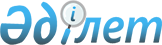 "Назарбаев Зияткерлік мектептері" мамандандырылған білім беру ұйымдарында дарынды балалардың оқуын төлеу үшін Қазақстан Республикасы Тұңғыш Президентінің - Елбасының "Өркен" білім беру грантын тағайындау ережесі мен мөлшерін бекіту туралы" Қазақстан Республикасы Үкіметінің 2009 жылғы 14 наурыздағы № 317 қаулысына өзгерістер енгізу туралы
					
			Күшін жойған
			
			
		
					Қазақстан Республикасы Үкіметінің 2015 жылғы 22 желтоқсандағы № 1030 қаулысы. Күші жойылды - Қазақстан Республикасы Үкіметінің 2023 жылғы 1 қыркүйектегі № 759 қаулысымен
      Ескерту. Күші жойылды - ҚР Үкіметінің 01.09.2023 № 759 (алғашқы ресми жарияланған күнінен кейін күнтізбелік он күн өткен соң қолданысқа енгізіледі) қаулысымен.
      Қазақстан Республикасының Үкіметі ҚАУЛЫ ЕТЕДІ:
      1. "Назарбаев Зияткерлік мектептері" мамандандырылған білім беру ұйымдарында дарынды балалардың оқуын төлеу үшін Қазақстан Республикасы Тұңғыш Президентінің - Елбасының "Өркен" білім беру грантын тағайындау ережесі мен мөлшерін бекіту туралы" Қазақстан Республикасы Үкіметінің 2009 жылғы 14 наурыздағы № 317 қаулысына (Қазақстан Республикасының ПҮАЖ-ы, 2009 ж., № 15, 113-құжат) мынадай өзгерістер енгізілсін:
      тақырып мынадай редакцияда жазылсын:
      "Назарбаев Зияткерлік мектептері" дербес білім беру ұйымында дарынды балалардың оқуына ақы төлеу үшін Қазақстан Республикасы Тұңғыш Президентінің - Елбасының "Өркен" білім беру грантын тағайындау қағидалары мен мөлшерлерін бекіту туралы";
      1-тармақ мынадай редакцияда жазылсын:
      "1. Қоса беріліп отырған "Назарбаев Зияткерлік мектептері" дербес білім беру ұйымында дарынды балалардың оқуына ақы төлеу үшін Қазақстан Республикасы Тұңғыш Президентінің - Елбасының "Өркен" білім беру грантын тағайындау қағидалары мен мөлшерлері бекітілсін.";
      көрсетілген қаулымен бекітілген "Назарбаев Зияткерлік мектептері" мамандандырылған білім беру ұйымдарында дарынды балалардың оқуын төлеу үшін Қазақстан Республикасы Тұңғыш Президентінің - Елбасының "Өркен" білім беру грантын тағайындау ережесі мен мөлшерінде:
      тақырып мынадай редакцияда жазылсын:
      "Назарбаев Зияткерлік мектептері" дербес білім беру ұйымында дарынды балалардың оқуына ақы төлеу үшін Қазақстан Республикасы Тұңғыш Президентінің - Елбасының "Өркен" білім беру грантын тағайындау қағидалары мен мөлшерлері";
      1-тармақ мынадай редакцияда жазылсын:
      "1. Осы "Назарбаев Зияткерлік мектептері" дербес білім беру ұйымында дарынды балалардың оқуына ақы төлеу үшін Қазақстан Республикасы Тұңғыш Президентінің - Елбасының "Өркен" білім беру грантын тағайындау қағидалары мен мөлшерлері (бұдан әрі - Қағидалар) "Білім туралы" Қазақстан Республикасының Заңы 4-бабының 5-1) тармақшасына сәйкес әзірленді және "Назарбаев Зияткерлік мектептері" дербес білім беру ұйымында дарынды балалардың оқуына ақы төлеу үшін Қазақстан Республикасы Тұңғыш Президентінің - Елбасының "Өркен" білім беру грантын тағайындау тәртібі мен мөлшерлерін айқындайды.";
      2-тармақта:
      бірінші абзацтағы "Ережеде" деген сөз "Қағидаларда" деген сезбен ауыстырылсын;
      1) тармақша мынадай редакцияда жазылсын:
      "1) Қазақстан Республикасы Тұңғыш Президентінің - Елбасының "Өркен" білім беру гранты (бұдан әрі - грант) - "Назарбаев Зияткерлік мектептері" дербес білім беру ұйымында (бұдан әрі - мектеп) дарынды балалардың оқуына ақы төлеу үшін Қазақстан Республикасының Президенті тағайындайтын грант;";
      6-тармақ мынадай редакцияда жазылсын:
      "6. "Білім беру ұйымдарының оқушылары болып табылатын, Назарбаев Зияткерлік мектептері" дербес білім беру ұйымының 7-9 және 11-сыныптарында оқуға үміткер және жұмыс органы айқындаған талаптарға сәйкес құжаттар берген Қазақстан Республикасының азаматтары (бұдан әрі - үміткерлер) конкурсқа қатысуға жіберіледі.";
      11-тармақтың бірінші бөлігі мынадай редакцияда жазылсын:
      "11. 8-9 және 11-сыныптарда оқуға үміттенетін білім беру ұйымдарының оқушыларына арналған конкурс екі кезеңнен тұрады және жұмыс органы айқындайтын тәртіппен өткізіледі.";
      13-тармақтың бірінші бөлігі мынадай редакцияда жазылсын:
      "13. Комиссия нақты мектептер бойынша бөлінген гранттар шегінде екінші кезең нәтижелері бойынша неғұрлым жоғары балл жинаған 8-9 және 11-сыныптарда оқуға үміткерлерге грант тағайындайды.";
      16-тармақтың екінші бөлігі мынадай редакцияда жазылсын:
      "Екінші кезеңнің қорытындысы бойынша әрбір пән бойынша ықтимал ең жоғары балдың отыз бес және одан да көп пайызын жинаған, бірақ бос орындардың болмауына байланысты мектепке қабылданбаған 8-9 және 11-сыныптарда оқуға үміткерлер резервтік тізімге енгізіледі.";
      17-тармақта:
      екінші абзацтағы "Ереженің" деген сөз "Қағидалардың" деген сөзбен ауыстырылсын;
      үшінші бөлік мынадай редакцияда жазылсын:
      "8-9 және 11-сыныптарда оқу үшін резервтік тізімнен кандидатты айқындау кезінде екінші кезеңнің қорытындысы бойынша балл саны тең болған жағдайда үміткерлерге грант осы Қағидалардың 13-тармағында көзделген тәртіппен тағайындалады.";
      ескертпе* мынадай редакцияда жазылсын:
      "Ескертпе: *дәлелді себептерге сырқаттану, жақын туыстарының қайтыс болуы, еңсерілмейтін күш мән-жайлары (форс-мажор), оқушының шет елге оқуға кетуі жатады.";
      21-тармақ мынадай редакцияда жазылсын:
      "21. Гранттың мөлшерлері:
      1) жатақханада тұруды есептемегенде жылына 1 656 433 (бір миллион алты жүз елу алты мың төрт жүз отыз үш) теңгені;
      2) жатақханада тұруды есептегенде жылына 2 554 900 (екі миллион бес жүз елу терт мың тоғыз жүз) теңгені құрайды.
      Гранттың мөлшерлері жыл сайын индекстеуге жатады.".
      2. Осы қаулы алғашқы ресми жарияланған күнінен бастап қолданысқа енгізіледі.
					© 2012. Қазақстан Республикасы Әділет министрлігінің «Қазақстан Республикасының Заңнама және құқықтық ақпарат институты» ШЖҚ РМК
				
Қазақстан Республикасының
Премьер-Министрі
К. Мәсімов